ПЛАН воспитательной работы на 2018-2019 учебный годгосударственного профессиональногообразовательного учреждения«Мариинский политехнический техникум» 2018ПЛАН ВОСПИТАТЕЛЬНОЙ РАБОТЫВоспитание является одним из важнейших компонентов образования в интересах человека, общества, государства. Воспитание должно способствовать развитию и становлению личности студента. Диагностируя студентов нового набора предыдущего года, педагогический коллектив техникума пришел к выводу, что необходимо уделить особое внимание социально-педагогическому и психолого- педагогическому аспекту воспитательной работы. Продолжить работу по формированию у студентов здорового образа жизни. По результатам анализа воспитательной деятельности 2017-2018 года определены следующие цели и задачи воспитательной работы на 2018-2019 год.Цель воспитательной работы: создание благоприятных условий для становления, развития и саморазвития личности обучающегося, развития духовно- нравственной личности, обладающей общекультурными и профессиональными компетенциями, способной реализовать себя в будущей профессиональной деятельности.Задачи воспитания: 1. Обновление содержания воспитания путем внедрения форм и методов, основанных на лучшем педагогическом опыте в сфере воспитания и способствующих эффективной реализации воспитательного компонента федеральных государственных стандартов. 2. Расширение вариативности воспитательных систем и технологий, нацеленных на формирование индивидуальной траектории развития личности студента, с учетом его потребностей, интересов и способностей. 3. Формирование у студентов положительной трудовой мотивации, высокой деловой активности, навыков эффективного поведения на рынке труда, успешного овладения основными принципами профессионализации. 4.Привлечение студентов к участию в деятельности  творческих, культурных, краеведческих, благотворительных организациях и объединениях, волонтерском движении. Разностороннее развитие обучающихся, их творческих способностей, навыков самоорганизации, самореализации личности, умения отстаивать свои права. 5. Создание условий для становления мировоззрения и содействие популяризации традиционных российских культурных, нравственных и семейных ценностей. 6. Формирование экологической, духовной культуры, позитивного отношения к здоровому образу жизни. 7.Совершенствование системы правовых знаний обучающихся. 8.Создание условий для позитивного развития студентов в информационной среде (интернет, кино, телевидение, книги, СМИ) 9.Совершенствование работы с обучающимися «группы риска». Реализация поставленных задач  осуществляется по следующим основным направлениям воспитательной деятельности:Духовно-нравственное и культурно-эстетическое воспитание студентов.Профессионально-трудовое воспитание студентов. Гражданско-патриотическое воспитание студентов.Военно-патриотическое воспитание. Формирование культуры здорового образа жизни. Студенческое самоуправление. Социально-психологическая поддержка студентов.Развитие волонтерского движения. Воспитание правовой культуры и профилактика правонарушений и зависимостей среди студентов. Адаптация первокурсников.Все цели и задачи воспитательной работы направлены на создание профессионально-личностной модели выпускника. План мероприятий на 2018-2019 учебный годОрганизационно-методическая деятельностьМероприятия духовно-нравственной, гражданско-патриотической и правовой направленности.Формирование здорового образа жизниФормирование профессионально-трудовых навыковСтуденческое самоуправление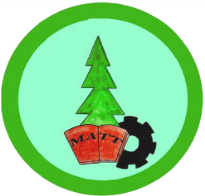 Департамент образования и науки Кемеровской областиГосударственное профессиональное образовательное учреждение"МАРИИНСКИЙ ПОЛИТЕХНИЧЕСКИЙ ТЕХНИКУМ"ПЛАН ВОСПИТАТЕЛЬНОЙ РАБОТЫ Содержание работыМероприятияСрокиОтветственныеМетодическое обеспечение воспитательного процессаОбсуждение и утверждение плана воспитательной работы техникума на 2018-2019 уч. годУтверждение планов ВР классных руководителей Утверждение графика работы спортивных секцийМетодическая работа с кл. руководителями, преподавателями, молодыми специалистами, родителями (законными представителями), опекунами детей-сиротКонец августаПервая декада сентябряПервая декада сентябряВ течение годаЗам. директора по ВРЗам. директора по ВР, кл. руководителиЗам. директора по ВР, преподаватели физвоспитанияЗам. директора по ВРПодготовка методического материала для проведения тематических классных часов29 августаЗам. директора по ВРНормативно- правовое обеспечение воспитательного процессаВ течение годаЗам. директора по ВР№п/пСодержание работыКурсСроки проведенияОтветственный1День Знаний1-41.09.18.Зам. директора по ВР, зав. отделениями, кл. рук-ли, руководитель музея техникума2«Здравствуй, студент!» торжественное мероприятие в актовом зале11.09.18.Зам. директора по ВР, зав. отделениями, кл. рук-ли, гр. ТП-16 кл. рук. Дорошевич Л.В. сценарий, ИС-17 кл. рук. Сковпень Н.А. оформление)3Встреча первокурсников с администрацией техникума и структурными подразделениями111.09.18гЗам. директора по ВР, зав. отделениями, кл. рук. первых курсов4Обзорные экскурсии «Здравствуй, музей»1В течение месяцаРуководитель музея техникума 5Неделя первокурсника (знакомство групп нового набора с библиотекой техникума) Книжная выставка «Учись, узнавай, удивляйся!»1курсы1-3 курсыВ течение месяцаЗав. библиотекой6Составление и обсуждение планов работы групп на учебный год1-4До 22 сентябряКл.руководители, студенты групп7Организация самообслуживания в группах, дежурства по техникуму1-4До 12 сентябряКл.руководители, активы групп8Акция «Дом, в котором мы живем» благоустройство прилегающей к техникуму территории1-4В течение осеннего и весеннего периодовКомендант техникума, зав. отделением, кл. руководители9Информационное обеспечение, оформление стенда «Студенческие вести»1-4В течение годаСтудсовет10Групповое занятие с элементами тренинга «Давай познакомимся!»1сентябрьЗам. директора по ВР, педагог – психолог, кл. руководители 1 курсов11День пожилых людей «Души запасы золотые»1-42 октябряАдминистрация техникума, ТВ-16 Затонская В.Р. (сценарий), ПК-16 Осмоловская Н.Н.  (оформление) 12Выставка- поздравление «Времени связующая нить» (ко дню пожилого человека, читальный зал библиотеки)«Сибирское чудо – озеро Байкал» виртуальное эко-путешествие1-41-41 октябряоктябрьЗав. библиотекой, кл. руководителиЗав. библиотекой, кл. руководители13«Учитель  перед именем твоим!» открытый классный час, посвященный Дню УчителяВыставка – поздравление в читальном зале библиотеки «Учитель вечен на земле»1-44.10. 2018октябрьСтудсовет,  ТД-16 Соотс В.Д. (сценарий), ТЛ-16 Пожидаева А.А. (оформление актового зала) Зав. библиотекой, кл. руководители14«Мы вместе, мы едины!», посвященное Дню народного единства1-31 ноября 2018гСценарий  ПК -17 кл. рук. Ткач Л.А., оформление ТЭ-16 кл. рук.  Березнеева Н.Г.15Фестиваль студенческого творчества первокурсников «Первый снег»1курсыПервая декада ноябряЗам. директора по ВР, студсовет, педагог доп. образования сценарий, оформление акт. залаТЛ-15  кл. рук.  Шевлякова Е.В.16Международный день студента. Участники студенты 1-4 курсов17 ноябряУправление спорта и молодежной политики Мариинского района17Урок мужества «Последний бой С.Кузнецова». 1-2 курсыноябрьМузей техникума18Выпуск тематической газеты «Самое святое – это мама!»1-4Ноябрь вторая половинаАктивы групп19День Матери «Мама! Нет ничего дороже!» тематические классные часы в группах с приглашением мам студентов1-425.11.2018Зам. директора по ВР, кл. руководители групп 1-4 курсов20Изучение истории и традиций техникума1-4В течение годапед. коллектив21Встреча с инспектором ПДН 1-2В течение годаЗам. директора по ВР, инспектор ПДН22Осенняя неделя добраАкции «Рука помощи», «Чистое окно»Весенняя неделя добра1-3Конец сентября -  начало октябряКонец апреляЗам. директора по ВР. Студсовет,Члены волонтерского отряда «Надежда» 23Встреча с соц. педагогом «Социальная поддержка молодых людей»1-2В течение годаСоц. педагог24Работа Совета профилактики1-41 раз в месяц после 20 числаЧлены Совета профилактики25Книжная выставка «Сердце матери»», посвященная дню матери.1-4ноябрьЗав. библиотекой, кл. руководители26Акция «Новогодняя игрушка», выпуск новогодних газетКнижная выставка «Все-все – все про Новый год» в читальном зале1-41-4До 5 декабряВ течение декабряАктивы групп, кл. руководителиЗав. библиотекой, кл. руководители27Новогодняя карусель, праздничная дискотека1-425 или 26.12.18Студсовет, ИС-18  кл. рук. Ефременко Е.В., (сценарий), ТЭ-18 Колотов Д.В. (оформление зала), ТВ-17 Козлова С.С. (оформление фойе, коридоров техникума) 28Участие в городском мероприятии  и губернаторском приеме, посвященных Дню российского студенчества. 1-425 январяЗам. директора по ВР, студсовет29День Российского студенчества.Торжественное мероприятие, посвященное итогам  I семестра в актовом залеВыставка – поздравление в читальном зале библиотеки1-41-41-425 января25 январяВ течение второй декады январяТД-18 Сергеева Г.В. изготовление листовок, газетыАдминистрация техникума, педагог доп. образования, зав. отделениями,  кл. руководителиЗав. библиотекой, кл. руководители30Открытое мероприятие по профессии «Масленица»1-3 ТП, ПКФевраль Зав. отделением, комиссия профессиональных дисциплин31День всех влюбленных«Я встретил Вас!» 1-414.02.19Студсовет,
ТВ-18 Немерова И.Б.работа почты влюбленных, оформление стендов, листовок32Смотр строя и песни среди студентов техникума «Аты – баты, вот такие мы солдаты!» Сборные команды от каждой специальности11,12 февраля 2019гКибалко В.А. преподаватель БЖД, кл. руководителисценарий ТП-18 Никитенко Л. Н.33«Честь имею!» открытый классный час, посвященный 23 февраля и подведению итогов военно-патриотического месячника1-421.02.19Зам. директора по ВР, Кибалко В.А. преподаватель БЖД, сценарий ТЭ-15 Грищенко Н.В., ТА-15 кл. рук. Носова К.Ю. оформление и презентация34«Армия: за и против» встреча в музее техникума с работниками военкомата3-4 мартруководитель музея техникума, кл. руководители35Выставка – поздравление в читальном зале библиотеки «Женщина. Весна. Любовь»1-4Начало мартаЗав. библиотекой, кл. руководители36Торжественное мероприятие, посвященное 8 марта «Весны очарование!» Мисс техникума 1-44 или 6.03.17Зам. директора по ВР, ТА -17 кл. рук. Петросян В.В. (сценарий),  ТЭ-17 кл. рук. Матвеева О.В.  (оформление актового зала)37Подготовка к фестивалю «Студенческая весна 2019»1-4В течение мартаЗам. директора по ВР, педагог дополнительного образования, студсовет, кл. руководители38Фестиваль «Студенческая весна 2019» (обще техникумовский)1-4В начале апреляЗам. директора по ВР, педагог дополнительного образования, кл. руководителисценарий  педагог доп. образования, оформление  - ТА-28 Лушников Д.С.39День юмора и смеха1-41.04.19ТЛ-17 кл. рук. Лопарева С.В. оформление листовок, газет40Областной турнир по волейболу, памяти участников ликвидации последствий аварии на Чернобыльской АЭС1-4В середине апреляАдминистрация техникума, ТД-15 Кожемяко И.Л., ТЛ-18 кл. рук. Шевлякова Е.В. 41Книжная выставка «Победа деда – это моя Победа» ко Дню Победы1-4Конец апреля и до 9 маяЗав. библиотекой, кл. руководители42Оформление к майским праздникам1, 2 Конец апреляТП-17 кл. рук. Стаина Т.А. 43«Война. Победа. Память. » торжественное мероприятие, посвященное Дню Победы1-47.05.19ТВ-17 кл. рук. Козлова С.С. (сценарий) и ТА-18 Подберезин А.Ф. (оформление)44Изготовление и возложение венка у Холма Славы9 маяТЭ-17  кл. рук. Матвеева О.В.45Участие в митинге, посвященном  дню Победы в Великой Отечественной войне.1-49 маяЗам. директора по ВР, педагог доп. образования, зав. отделения, кл. руководители46Встречи с сотрудниками городской библиотеки, музея Чивилихина, музея «Береста Сибири»1-4В течение года по плану данных структурЗам. директора по ВР47Участие в областных конкурсах «Чудеса родного края», «Юные звезды Кузбасса», областных фестивалях «Молодежный Арбат»,  слете активистов «Ветер перемен», Всероссийской весенней неделе добра.1-4В течение годаДепартамент образования и науки, Центр обеспечения организационно-технической, социально- экономической и воспитательной работы,зам. директора по ВР, кл. руководители, преподаватели.48Торжественное вручение дипломов «Выпускной хит 2019»ТД-15, ТЛ-15, ТВ-16, ТП-15, ПК-16, ТА-15,ТЭ-15, ТР-16.Последняя неделя июня, начало июляЗам. директора по ВР, ТВ-18 кл. рук. Немерова И.Б. (сценарий), оформление презентации «Выпускник 2019» ТЭ-18 кл. рук. Колотов Д.В., оформление залаТП-18 Никитенко Л.Н.  №п/пСодержание работыКурсСроки проведенияОтветственный1Формирование спортивных секций1-4сентябрьПреподаватели физвоспитания, кл. руководители2Школа первокурсника. День спортивных состязаний для студентов нового набора16.09.2018гПреподаватели физвоспитания, зав. отделениями, кл. руководители 1 курсов3Соревнования по настольному теннису1-4В течение годаПреподаватели физвоспитания4Осенний кросс «Золотая осень»1-422.09.2018гПреподаватели физвоспитания, кл. руководители5Кросс Наций1-415.09.2018гАдминистрация техникума, преподаватели физвоспитания, кл. руководители6Внутри техникумовская спартакиада (соревнования по мини-футболу, легкой атлетике, баскетболу, волейболу)1-4В течение годаПреподаватели физвоспитания, кл. руководители7Оформление информационного стенда «Береги здоровье смолоду»1-4В течение годаЗам. директора по ВР, педагог-психолог, студсовет8Просмотр фильма «Меня это не касается»1 курсыдекабрьПедагог-психолог9Участие в акции «Открой глаза. Помоги остановить СПИД»1-41 декабряКл. руководители, Студсовет10Неделя пропаганды здорового образа жизни. спортивное мероприятие «Миг фортуны», выступление агитбригады, открытое мероприятие в актовом зале «Здоровье – твое богатство»1-4С 4 по 9 декабряПреподаватели физвоспитанияОформление стенда ТА-18 Подберезин А.Ф.,сценарий педагог – психолог Астанина Л.Д., ТА-28 кл. рук. Лушников Д.С.11Участие во Всероссийской акции «Лыжня России»1-4февральПреподаватели физвоспитания12Встречи с врачами наркологом, инфекционистом.1-2В течение годаСоц. педагог, кл.руководители13Тематические классные часы в группах «Курение сокращает жизнь», «Здоровье. Как его сохранить?» , «Наркотики – это свобода или зависимость. Полет или падение»1-4В течение годаКл. руководители14Участие в областных, городских соревнованиях1-4В течение годаПреподаватели физвоспитания15Участие в городском чемпионате по волейболу1-4В течение годаПреподаватели физвоспитания16Участие в соревнованиях по настольному теннису1-4В течение годаПреподаватели физвоспитания№п/пСодержание работыКурсСроки проведенияОтветственный1Выпуск тематических газет, посвященных Дню лесной промышленности1-4 отделенияТЛ и ТДДо 14 сентябряЗав. отделением, кл. руководители, активы групп2День леса1-4 ТД и ТЛ14.09.18Кл. руководители групп3Открытое мероприятие по профессии «Карвинг из овощей»1-3 октябрьЗав. отделением, комиссия профессиональных дисциплин4Участие в неделе механиков1-4отделения ЭМ и ТАВторая половина октябряЗав. отделением механиков, кл. руководители, преподаватели спецдисциплин.5Открытое мероприятие «Профессии, которые мы выбрали »1-4 26.10.18Зам. директора по ВР, зав. отделением, педагог доп. образования,ТП-15  кл. рук. Никитенко Л.Н. (сценарий), ТА-16кл. рук. Пустынская И.Ю.оформление акт. зала 6Открытое мероприятие по профессии все из моркови «Морковь- королева осени»1-3 курсТП, ПКноябрьЗав. отделением, комиссия профессиональных дисциплин7Участие в конкурсах профмастерства.1-4В течение годаАдминистрация техникума, зав. отделением, преподаватели спецдисциплин.8Неделя экономистов1-4Первая декада декабряЗав. отделением, кл. руководители, преподаватели спецдисциплин9Открытое мероприятие по профессии  «Новогодняя сказка»1-3 курсТП, ПКдекабрьЗав. отделением, комиссия профессиональных дисциплин10Участие в Рождественском аукционе 1-4декабрьЗав. отделением, предметно-цикловые комиссии11Конкурс профессионального мастерства «Сюрприз для мужчин»1-3 ТП, ПКФевраль Зав. отделением, комиссия профессиональных дисциплин12Неделя технологов1-4Март первая декадаЗав. отделением, кл. руководители, преподаватели спецдисциплин13Открытое мероприятие по профессии «Выставка муляжей»1-3 ТП, ПКАпрель Зав. отделением, комиссия профессиональных дисциплин14Неделя науки1-3майКомиссия общеобразовательных дисциплин15Участие в олимпиадах1-3В течение годаПреподаватели техникума 16Участие в областных конкурсах  «Арт-Профи-Форум», «Молодежный Арбат», «Профи-ресурс», «Профи-мастерская»1-4В течение годаПреподаватели техникума Содержание работыМероприятияСрокиОтветственныеРабота со Студенческим советом техникума-выбор Студсовета  техникума; -выбор председателя Студсовета техникума;-составление плана работы Студсовета техникума;сентябрьЗам. директора по ВР, зав. отделением, кл. руководители, педагог доп. образованияРабота СтудсоветаСобрания Студсовета: - обсуждение вопросов посещаемости и успеваемости студентов техникума - разработка планов мероприятий - назначение ответственных за проведение мероприятий-участие в Совете профилактики - подведение итогов в течение года В течение годаСтудсоветРазвитие лидерских качествУчастие Студсовета в областной школе актива «Активизация»По плану Дои Н КОЗам. директора по ВР, председатель студсовета